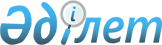 Об утверждении Правил ведения частным судебным исполнителем книги учета сумм на текущем счете (депозитная книга)
					
			Утративший силу
			
			
		
					Приказ Министра юстиции Республики Казахстан от 20 января 2011 года № 15. Зарегистрирован в Министерстве юстиции Республики Казахстан 27 января 2011 года № 6754. Утратил силу приказом Министра юстиции Республики Казахстан от 27 августа 2020 года № 302.
      Сноска. Утратил силу приказом Министра юстиции РК от 27.08.2020 № 302 (вводится в действие по истечении десяти календарных дней после дня его первого официального опубликования).
      В соответствии с пунктом 2 статьи 123 Закона Республики Казахстан от 2 апреля 2010 года "Об исполнительном производстве и статусе судебных исполнителей", ПРИКАЗЫВАЮ:
      1. Утвердить прилагаемые Правила ведения частным судебным исполнителем книги учета сумм на текущем счете (депозитная книга).
      2. Настоящий приказ вводится в действие по истечении десяти календарных дней после дня его первого официального опубликования. Правила ведения частным судебным исполнителем
книги учета сумм на текущем счете (депозитная книга)
      1. Настоящие Правила разработаны в соответствии с пунктом 2 статьи 123 Закона Республики Казахстан от 2 апреля 2010 года "Об исполнительном производстве и статусе судебных исполнителей" и определяют порядок ведения частным судебным исполнителем книги учета сумм на текущем счете (депозитная книга).
      2. В целях учета сумм, находящихся на текущем счете, частным судебным исполнителем ведется книга учета сумм на текущем счете (далее - депозитная книга) по форме, согласно приложению к настоящим Правилам.
      3. Депозитная книга пронумеровывается, прошнуровывается, скрепляется подписью и печатью частного судебного исполнителя.
      4. В депозитной книге указываются: дата поступления денежной суммы на текущий счет; номер исполнительного производства, в случае, если должник перечислил суммы по нескольким исполнительным производствам, то указываются номера всех исполнительных производств; наименования и номер платежного документа; данные должника (фамилия, имя, отчество физического лица или наименование юридического лица), данные лица (фамилия, имя, отчество физического лица или наименование юридического лица), перечислившего сумму за должника; данные взыскателя (фамилия, имя, отчество физического лица или наименование юридического лица), данные представителя взыскателя; размер поступившей суммы; номер и дата платежного документа, дата выплаты суммы взыскателю; размер выплаченной суммы, если несколько взыскателей, указываются суммы, выплаченные каждому взыскателю, данные получателя (фамилия, имя, отчество физического лица или наименование юридического лица); остаток невыплаченной суммы.
      5. При открытии депозитной книги в нее заносятся все суммы, числящиеся на день открытия в остатке на текущем счете частного судебного исполнителя в банке. В последующем записи производятся по мере получения выписок из банка.
      6. При поступлении сумм на текущий счет частный судебный исполнитель в течение трех рабочих дней направляет счет к оплате в банк.
      После отметки банка об исполнении данного счета к оплате, частный судебный исполнитель производит соответствующую запись в депозитной книге. Один экземпляр счета к оплате приобщается к материалам исполнительного производства, другой подшивается отдельно в наряд в хронологическом порядке.
      Сноска. Пункт 6 в редакции приказа Министра юстиции РК от 25.05.2012 № 207 (вводится в действие по истечении десяти календарных дней после дня его первого официального опубликования).


                                                             Форма Книга учета сумм на текущем счете (депозитная книга)
      продолжение таблицы
					© 2012. РГП на ПХВ «Институт законодательства и правовой информации Республики Казахстан» Министерства юстиции Республики Казахстан
				
Министр
Р. ТусупбековУтверждены
приказом Министра юстиции
Республики Казахстан
от 20 января 2011 года № 15 Приложение
к Правилам ведения
частным судебным исполнителем
книги учета сумм на текущем
счете (депозитная книга)
№
п/п
Дата
поступления
денежной
суммы на
текущий
счет
Номер
исполнительного
производства,
в случае, если
должник
перечислил
суммы по
нескольким
исполнительным
производствам,
то указываются
номера всех
исполнительных
производств
Наименование
и номер
платежного
документа
Данные
должника
(фамилия,
имя,
отчество
физического
лица или
наименование
юридического
лица), а
также данные
лица
(фамилия,
имя, отчество
физического
лица или
наименование
юридического
лица), пере-
числившего
сумму за
должника
1
2
3
4
5
Данные
взыскателя
(фамилия,
имя,
отчество
физического
лица или
наиме-
нование
юриди-
ческого
лица), а
также
данные
предста-
вителя
взыскателя
Размер
посту-
пившей
суммы
Номер
и дата
платежного
документа,
дата
выплаты
суммы
взыскателю
Размер
выплаченной
суммы (если
несколько
взыскателей,
указываются
суммы,
выплаченные
каждому
взыскателю),
и данные
получателя
(фамилия,
имя,
отчество
физического
лица или
наименование
юридического
лица)
Остаток
невыпла-
ченной
суммы
Примечание
6
7
8
9
10
11